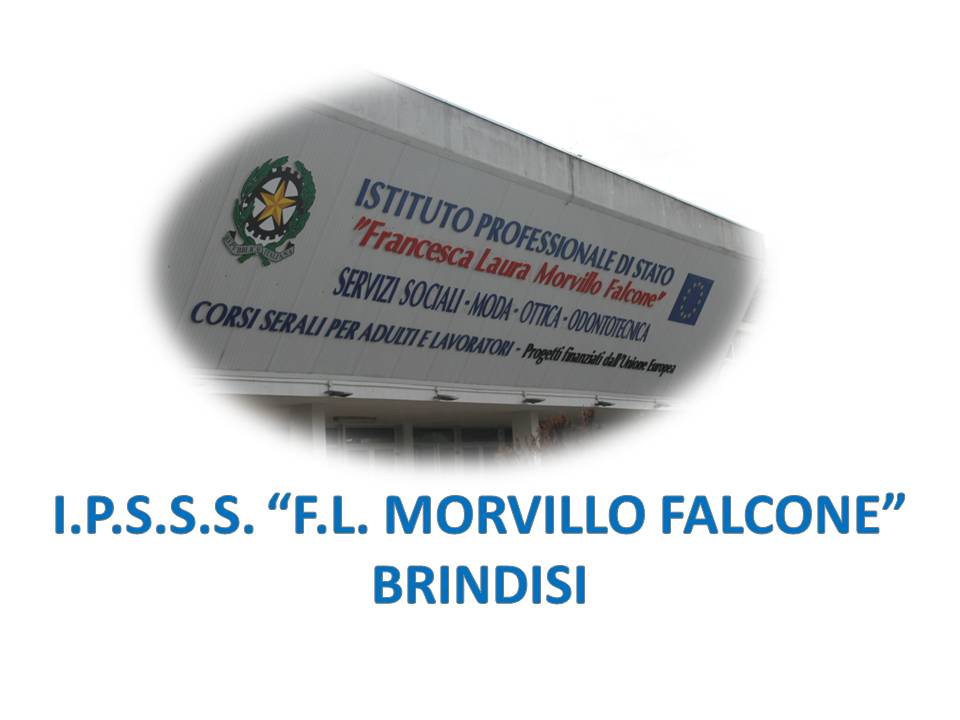 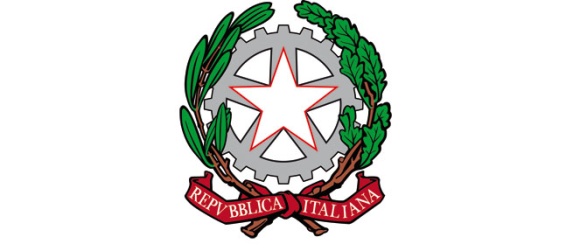 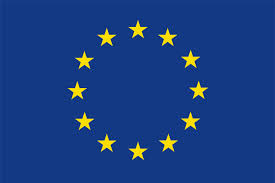 ISTITUTO PROFESSIONALE DI STATO PER I SERVIZI SOCIALI“Francesca Laura MORVILLO FALCONE”Via Galanti, 1 - Tel. 0831/513991brrf010008@istruzione.it – brrf010008@pec.istruzione.it  www.morvillofalconebrindisi.edu.it72100   B R I N D I S IMATERIA: MATEMATICA (ore settimanali: 3).CLASSE: 5ASSANNO SCOLASTICO: 2021/2022DOCENTE: prof.ssa ANNEO NICOLETTALibro di testo:“Elementi di matematica”  Bergamini, Trifone, Barozzi ed. ZanichelliARGOMENTI:Riallineamento:- equazioni di primo e secondo grado intere; - disequazioni di primo grado e secondo grado intere e fratteFunzioni reali di variabile reale:- Funzione reale di variabile reale;- Il dominio di una funzione;- Ricerca del dominio di una funzione algebricaContinuità e limiti:- Approccio intuitivo al concetto di limite;- Limite finito per una funzione in un punto;- Limite infinito per una funzione in un punto;- Limite per una funzione all’infinito;- Limite destro e limite sinistro per una funzione;- Forme indeterminate  , - Calcolo di limiti di funzioni razionali- Funzione continua- Punti di discontinuità di una funzioneGli asintoti:- Asintoto orizzontale- Asintoto verticale- Ricerca di eventuali asintoti di funzioni razionali;Studio di funzione:- Segno di una funzione;- Funzioni crescenti e decrescenti;- Massimi e minimi assoluti e relativi;- Studio di funzione                                                                                                                                          Il docente                                                                                                       Prof.ssa  Nicoletta Anneo